Association of Biomolecular Resource Facilities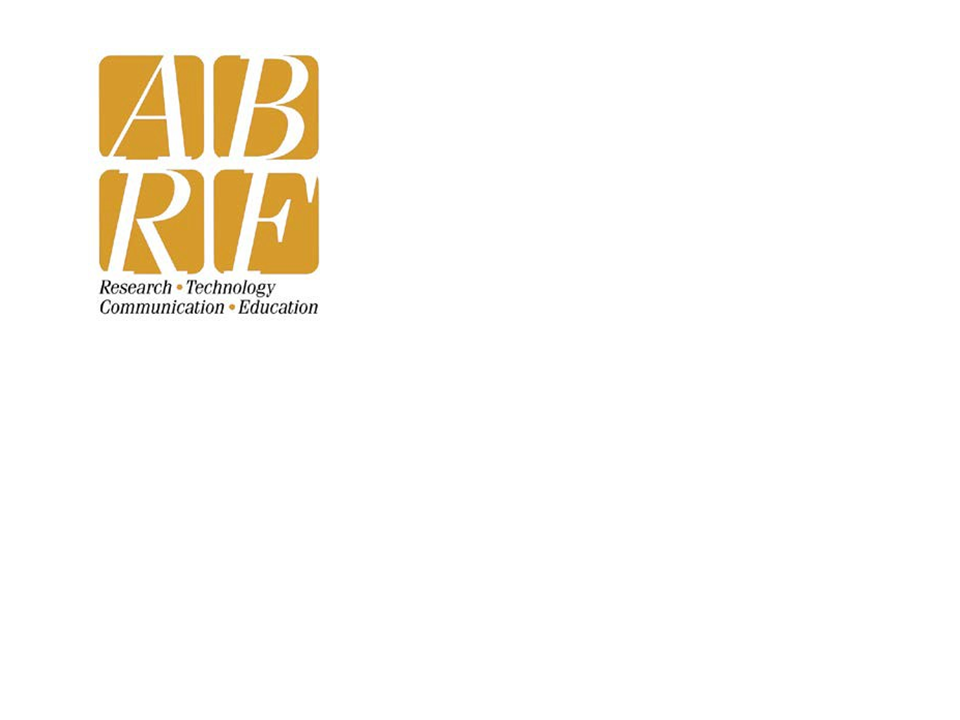 Annual Meeting Outstanding Scientist 
Scholarship ApplicationThe deadline for applications is January 15, 2020Name  (First, Last):Affiliation- Institution:Department/Core:Email:Address:City:							State/Province:					Country:							Zip:Name of Laboratory Director:Are you an ABRF Member?	How long have you been a member (years)?Have you previously attended an ABRF Conference?	If yes, in which years?Have you ever received an ABRF Scholarship or Travel Award?	If yes, in which years?Will you present a poster or talk at the upcoming ABRF Conference?Is an award necessary for you to attend the Conference?Are you receiving any additional funds to attend the ABRF Conference such as panel participant, session organizer, etc?                              If yes, please list the amount:In which of these areas do you work?  Check all that apply__Genomics, DNA Sequencing__Proteomics, Metabolomics and Mass Spectrometry__Microscopy and Imaging__Flow Cytometry__Antibody Technology__Bioinformatics__Administration__Other, please listPlease describe your role at your workplace and include 5 of your major job responsibilities. (limit 500 words)How will you benefit by attending the ABRF Conference? (limit 250 words)What do you feel is the greatest strength of ABRF? (limit 250 words)The Founders Award is career development award given to a core scientist/technician who is in the early stages of their career.  The Founder’s Award ($250) is given in addition to the Outstanding Scientist Scholarship.  If you would like to be considered for this award, please describe your career interests and/or goals in working in a core or shared resource setting.  Please be sure the letter of support provided by your supervisor discusses your future roles in working in a core setting. (limit 500 words)Please have your letter of support and this completed application form sent to the ABRF Outstanding Scientist Scholarship Committee (cjb4@cornell.edu) by January 15th, 2020.  Thank You!